Қысқа  мерзімді жоспар бөлімі:  Қысқа  мерзімді жоспар бөлімі:  Қысқа  мерзімді жоспар бөлімі:  Мектеп: №28 Құсмұрын орта мектебіМектеп: №28 Құсмұрын орта мектебіМектеп: №28 Құсмұрын орта мектебіМектеп: №28 Құсмұрын орта мектебіКүні: Күні: Күні: Мұғалімнің аты-жөні: Абжанова Жанна АбидуллаевнаМұғалімнің аты-жөні: Абжанова Жанна АбидуллаевнаМұғалімнің аты-жөні: Абжанова Жанна АбидуллаевнаМұғалімнің аты-жөні: Абжанова Жанна АбидуллаевнаСынып: 8 АСынып: 8 АСынып: 8 АҚатысқандар саны: Қатыспағандарсаны: Қатысқандар саны: Қатыспағандарсаны: Сабақ тақырыбыСабақ тақырыбыӨзеннің гидрологиялық режимі Өзеннің гидрологиялық режимі Өзеннің гидрологиялық режимі Өзеннің гидрологиялық режимі Өзеннің гидрологиялық режимі Осы сабақта қол жеткізілетін оқу мақсаттары (оқу бағдарламасына сілтеме)Осы сабақта қол жеткізілетін оқу мақсаттары (оқу бағдарламасына сілтеме)Осы сабақта қол жеткізілетін оқу мақсаттары (оқу бағдарламасына сілтеме)Осы сабақта қол жеткізілетін оқу мақсаттары (оқу бағдарламасына сілтеме)8.3.3.4 Қазақстандық компонентті қосымша қамту негізінде өзендердің гидрологиялық режимін түсіндіреді8.3.3.4 Қазақстандық компонентті қосымша қамту негізінде өзендердің гидрологиялық режимін түсіндіреді8.3.3.4 Қазақстандық компонентті қосымша қамту негізінде өзендердің гидрологиялық режимін түсіндіредіСабақ мақсаттарыСабақ мақсаттарыА.Қазақстандық компонентті қосымша қамту негізінде өзендердің гидрологиялық режимін түсіндіреді;Б. Қазақстан өзендерінің атауларын біледі, гидрологиялық режим анықтамасын түсіндіре алады;С. Қазақстан өзендерінің режимінің айырмашылығын біледі, картадан еркін көрсете алады.А.Қазақстандық компонентті қосымша қамту негізінде өзендердің гидрологиялық режимін түсіндіреді;Б. Қазақстан өзендерінің атауларын біледі, гидрологиялық режим анықтамасын түсіндіре алады;С. Қазақстан өзендерінің режимінің айырмашылығын біледі, картадан еркін көрсете алады.А.Қазақстандық компонентті қосымша қамту негізінде өзендердің гидрологиялық режимін түсіндіреді;Б. Қазақстан өзендерінің атауларын біледі, гидрологиялық режим анықтамасын түсіндіре алады;С. Қазақстан өзендерінің режимінің айырмашылығын біледі, картадан еркін көрсете алады.А.Қазақстандық компонентті қосымша қамту негізінде өзендердің гидрологиялық режимін түсіндіреді;Б. Қазақстан өзендерінің атауларын біледі, гидрологиялық режим анықтамасын түсіндіре алады;С. Қазақстан өзендерінің режимінің айырмашылығын біледі, картадан еркін көрсете алады.А.Қазақстандық компонентті қосымша қамту негізінде өзендердің гидрологиялық режимін түсіндіреді;Б. Қазақстан өзендерінің атауларын біледі, гидрологиялық режим анықтамасын түсіндіре алады;С. Қазақстан өзендерінің режимінің айырмашылығын біледі, картадан еркін көрсете алады.Құндылықтарды дарыту Құндылықтарды дарыту Құндылықтарды дарыту топтық, жеке жұмыстарды жүргізу барысында  оқушылар бір - біріне құрмет көрсету арқылы жүзеге асырылады.Құндылықтарды дарыту топтық, жеке жұмыстарды жүргізу барысында  оқушылар бір - біріне құрмет көрсету арқылы жүзеге асырылады.Құндылықтарды дарыту топтық, жеке жұмыстарды жүргізу барысында  оқушылар бір - біріне құрмет көрсету арқылы жүзеге асырылады.Құндылықтарды дарыту топтық, жеке жұмыстарды жүргізу барысында  оқушылар бір - біріне құрмет көрсету арқылы жүзеге асырылады.Құндылықтарды дарыту топтық, жеке жұмыстарды жүргізу барысында  оқушылар бір - біріне құрмет көрсету арқылы жүзеге асырылады.Пәнаралық байланыстарПәнаралық байланыстарБиология – су-элемент ретінде қарастырыладыТарих – өлкедегі өзеннің тарихы мен еліміздің тәуелсіздігі туралы ақпаратФизика- судың салмағы бойынша ақпаратҚазақ тілі- сөйлемдерді ретімен орналастыру, мәтін мазмұныБиология – су-элемент ретінде қарастырыладыТарих – өлкедегі өзеннің тарихы мен еліміздің тәуелсіздігі туралы ақпаратФизика- судың салмағы бойынша ақпаратҚазақ тілі- сөйлемдерді ретімен орналастыру, мәтін мазмұныБиология – су-элемент ретінде қарастырыладыТарих – өлкедегі өзеннің тарихы мен еліміздің тәуелсіздігі туралы ақпаратФизика- судың салмағы бойынша ақпаратҚазақ тілі- сөйлемдерді ретімен орналастыру, мәтін мазмұныБиология – су-элемент ретінде қарастырыладыТарих – өлкедегі өзеннің тарихы мен еліміздің тәуелсіздігі туралы ақпаратФизика- судың салмағы бойынша ақпаратҚазақ тілі- сөйлемдерді ретімен орналастыру, мәтін мазмұныБиология – су-элемент ретінде қарастырыладыТарих – өлкедегі өзеннің тарихы мен еліміздің тәуелсіздігі туралы ақпаратФизика- судың салмағы бойынша ақпаратҚазақ тілі- сөйлемдерді ретімен орналастыру, мәтін мазмұныАКТ қолдану дағдылары АКТ қолдану дағдылары АКТ дағдыларын дамыту сабаққа араналған презентацияны көру кезінде жүзеге асадыАКТ дағдыларын дамыту сабаққа араналған презентацияны көру кезінде жүзеге асадыАКТ дағдыларын дамыту сабаққа араналған презентацияны көру кезінде жүзеге асадыАКТ дағдыларын дамыту сабаққа араналған презентацияны көру кезінде жүзеге асадыАКТ дағдыларын дамыту сабаққа араналған презентацияны көру кезінде жүзеге асадыБастапқы білім Бастапқы білім 7 сыныптағы құрлық сулары туралы бастапқы білім7 сыныптағы құрлық сулары туралы бастапқы білім7 сыныптағы құрлық сулары туралы бастапқы білім7 сыныптағы құрлық сулары туралы бастапқы білім7 сыныптағы құрлық сулары туралы бастапқы білімСабақ барысы Сабақ барысы Сабақ барысы Сабақ барысы Сабақ барысы Сабақ барысы Сабақ барысы Сабақтың жоспарланған кезеңдері Сабақтағы жоспарланған іс-әрекет  Сабақтағы жоспарланған іс-әрекет  Сабақтағы жоспарланған іс-әрекет  Сабақтағы жоспарланған іс-әрекет  Сабақтағы жоспарланған іс-әрекет  РесурстарСабақтың басы      0-5минСәлемдесу Топқа бөліну: барлығы 3 топ. 1топ-1 бөлімше, 2 топ- 2 бөлімше, 3 топ- 3 бөлімше.Топ басшыларын анықтап,  бағалау парақшаларын таратуӨткен тақырыпты бекіту.«Өзеннің құрылысы» бойынша суреттегі элементтерді табу.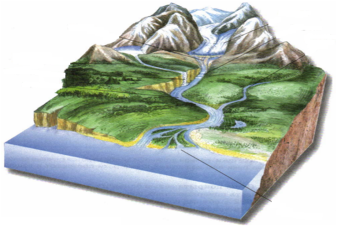 Сәлемдесу Топқа бөліну: барлығы 3 топ. 1топ-1 бөлімше, 2 топ- 2 бөлімше, 3 топ- 3 бөлімше.Топ басшыларын анықтап,  бағалау парақшаларын таратуӨткен тақырыпты бекіту.«Өзеннің құрылысы» бойынша суреттегі элементтерді табу.Сәлемдесу Топқа бөліну: барлығы 3 топ. 1топ-1 бөлімше, 2 топ- 2 бөлімше, 3 топ- 3 бөлімше.Топ басшыларын анықтап,  бағалау парақшаларын таратуӨткен тақырыпты бекіту.«Өзеннің құрылысы» бойынша суреттегі элементтерді табу.Сәлемдесу Топқа бөліну: барлығы 3 топ. 1топ-1 бөлімше, 2 топ- 2 бөлімше, 3 топ- 3 бөлімше.Топ басшыларын анықтап,  бағалау парақшаларын таратуӨткен тақырыпты бекіту.«Өзеннің құрылысы» бойынша суреттегі элементтерді табу.Сәлемдесу Топқа бөліну: барлығы 3 топ. 1топ-1 бөлімше, 2 топ- 2 бөлімше, 3 топ- 3 бөлімше.Топ басшыларын анықтап,  бағалау парақшаларын таратуӨткен тақырыпты бекіту.«Өзеннің құрылысы» бойынша суреттегі элементтерді табу.ПрезентацияҮлестірмеПрезентацияСабақтың ортасы6-8 минут9-1819-2425-30Проблемалық сұрақ арқылы ой шақыру: Өзеннің тасуына қандай фактор әсер етеді, не себеп? (Сабақ тақырыбы мен мақсатын айту)Өзен режимі туралы түсінік қалыптастыру.Мұғалім ақпаратын дәптерге түсіу№1 тапсырма: Топтық жұмыс «Спикер»Берілген мәтін бойынша топ сызба сызады немесе сурет салады, постерді келесі топқа бір спикер қорғайды.Дескриптор: Постерді салуға қатысу- 1-5 баллСпикердің түсіндіруіне- 1-5 балл№2 тапсырма: Картамен жұмыс 1 топ: Торғай, Тобыл, Сырдария, Ырғыз2 топ: Ертіс, Нұра, Обаған, Іле3 топ: Есіл, Шу, Жайық, ТаласДескриптор: тақтаға шығып объектілерді көрсету: 1 балл№3 тапсырма:  Мәтін бойынша гидрологиялық режимді мазмұндау1 топ: Обаған2 топ: Ұлы Жыланшық3 топ: ТобылДескриптор: жауап беру: 1 баллПроблемалық сұрақ арқылы ой шақыру: Өзеннің тасуына қандай фактор әсер етеді, не себеп? (Сабақ тақырыбы мен мақсатын айту)Өзен режимі туралы түсінік қалыптастыру.Мұғалім ақпаратын дәптерге түсіу№1 тапсырма: Топтық жұмыс «Спикер»Берілген мәтін бойынша топ сызба сызады немесе сурет салады, постерді келесі топқа бір спикер қорғайды.Дескриптор: Постерді салуға қатысу- 1-5 баллСпикердің түсіндіруіне- 1-5 балл№2 тапсырма: Картамен жұмыс 1 топ: Торғай, Тобыл, Сырдария, Ырғыз2 топ: Ертіс, Нұра, Обаған, Іле3 топ: Есіл, Шу, Жайық, ТаласДескриптор: тақтаға шығып объектілерді көрсету: 1 балл№3 тапсырма:  Мәтін бойынша гидрологиялық режимді мазмұндау1 топ: Обаған2 топ: Ұлы Жыланшық3 топ: ТобылДескриптор: жауап беру: 1 баллПроблемалық сұрақ арқылы ой шақыру: Өзеннің тасуына қандай фактор әсер етеді, не себеп? (Сабақ тақырыбы мен мақсатын айту)Өзен режимі туралы түсінік қалыптастыру.Мұғалім ақпаратын дәптерге түсіу№1 тапсырма: Топтық жұмыс «Спикер»Берілген мәтін бойынша топ сызба сызады немесе сурет салады, постерді келесі топқа бір спикер қорғайды.Дескриптор: Постерді салуға қатысу- 1-5 баллСпикердің түсіндіруіне- 1-5 балл№2 тапсырма: Картамен жұмыс 1 топ: Торғай, Тобыл, Сырдария, Ырғыз2 топ: Ертіс, Нұра, Обаған, Іле3 топ: Есіл, Шу, Жайық, ТаласДескриптор: тақтаға шығып объектілерді көрсету: 1 балл№3 тапсырма:  Мәтін бойынша гидрологиялық режимді мазмұндау1 топ: Обаған2 топ: Ұлы Жыланшық3 топ: ТобылДескриптор: жауап беру: 1 баллПроблемалық сұрақ арқылы ой шақыру: Өзеннің тасуына қандай фактор әсер етеді, не себеп? (Сабақ тақырыбы мен мақсатын айту)Өзен режимі туралы түсінік қалыптастыру.Мұғалім ақпаратын дәптерге түсіу№1 тапсырма: Топтық жұмыс «Спикер»Берілген мәтін бойынша топ сызба сызады немесе сурет салады, постерді келесі топқа бір спикер қорғайды.Дескриптор: Постерді салуға қатысу- 1-5 баллСпикердің түсіндіруіне- 1-5 балл№2 тапсырма: Картамен жұмыс 1 топ: Торғай, Тобыл, Сырдария, Ырғыз2 топ: Ертіс, Нұра, Обаған, Іле3 топ: Есіл, Шу, Жайық, ТаласДескриптор: тақтаға шығып объектілерді көрсету: 1 балл№3 тапсырма:  Мәтін бойынша гидрологиялық режимді мазмұндау1 топ: Обаған2 топ: Ұлы Жыланшық3 топ: ТобылДескриптор: жауап беру: 1 баллПроблемалық сұрақ арқылы ой шақыру: Өзеннің тасуына қандай фактор әсер етеді, не себеп? (Сабақ тақырыбы мен мақсатын айту)Өзен режимі туралы түсінік қалыптастыру.Мұғалім ақпаратын дәптерге түсіу№1 тапсырма: Топтық жұмыс «Спикер»Берілген мәтін бойынша топ сызба сызады немесе сурет салады, постерді келесі топқа бір спикер қорғайды.Дескриптор: Постерді салуға қатысу- 1-5 баллСпикердің түсіндіруіне- 1-5 балл№2 тапсырма: Картамен жұмыс 1 топ: Торғай, Тобыл, Сырдария, Ырғыз2 топ: Ертіс, Нұра, Обаған, Іле3 топ: Есіл, Шу, Жайық, ТаласДескриптор: тақтаға шығып объектілерді көрсету: 1 балл№3 тапсырма:  Мәтін бойынша гидрологиялық режимді мазмұндау1 топ: Обаған2 топ: Ұлы Жыланшық3 топ: ТобылДескриптор: жауап беру: 1 баллПрезентацияДәптерПрезентацияҮлестірмеПрезентацияПрезентацияҮлестірмеСабақтың соңы31-40Бағалау/кері байланыс: Топ басшысы әр оқушының бағасын айтады, комментарий тыңдалады КроссвордРефлексия: 10-30%   40-50%  90-100%Торғай, Әмудария, Шу, Есіл, Лепсі, Талас, Ертіс,Ырғыз, Сырдария, Іле, Елек өзен аттарын сәйкес ұяшықтарға белгілеу- кілт сөз анықтау  Бейнебаян қарауҮйге тапсырма: Қазақстандғы өзендерді, көлдерді кескін картаға белгілеп келу.  Номенклатура жаттау.Бағалау/кері байланыс: Топ басшысы әр оқушының бағасын айтады, комментарий тыңдалады КроссвордРефлексия: 10-30%   40-50%  90-100%Торғай, Әмудария, Шу, Есіл, Лепсі, Талас, Ертіс,Ырғыз, Сырдария, Іле, Елек өзен аттарын сәйкес ұяшықтарға белгілеу- кілт сөз анықтау  Бейнебаян қарауҮйге тапсырма: Қазақстандғы өзендерді, көлдерді кескін картаға белгілеп келу.  Номенклатура жаттау.Бағалау/кері байланыс: Топ басшысы әр оқушының бағасын айтады, комментарий тыңдалады КроссвордРефлексия: 10-30%   40-50%  90-100%Торғай, Әмудария, Шу, Есіл, Лепсі, Талас, Ертіс,Ырғыз, Сырдария, Іле, Елек өзен аттарын сәйкес ұяшықтарға белгілеу- кілт сөз анықтау  Бейнебаян қарауҮйге тапсырма: Қазақстандғы өзендерді, көлдерді кескін картаға белгілеп келу.  Номенклатура жаттау.Бағалау/кері байланыс: Топ басшысы әр оқушының бағасын айтады, комментарий тыңдалады КроссвордРефлексия: 10-30%   40-50%  90-100%Торғай, Әмудария, Шу, Есіл, Лепсі, Талас, Ертіс,Ырғыз, Сырдария, Іле, Елек өзен аттарын сәйкес ұяшықтарға белгілеу- кілт сөз анықтау  Бейнебаян қарауҮйге тапсырма: Қазақстандғы өзендерді, көлдерді кескін картаға белгілеп келу.  Номенклатура жаттау.Бағалау/кері байланыс: Топ басшысы әр оқушының бағасын айтады, комментарий тыңдалады КроссвордРефлексия: 10-30%   40-50%  90-100%Торғай, Әмудария, Шу, Есіл, Лепсі, Талас, Ертіс,Ырғыз, Сырдария, Іле, Елек өзен аттарын сәйкес ұяшықтарға белгілеу- кілт сөз анықтау  Бейнебаян қарауҮйге тапсырма: Қазақстандғы өзендерді, көлдерді кескін картаға белгілеп келу.  Номенклатура жаттау.Презентация